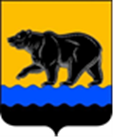 СЧЁТНАЯ ПАЛАТА ГОРОДА НЕФТЕЮГАНСКА16 мкрн., д. 23, помещение № 97, г. Нефтеюганск, Ханты-Мансийский автономный округ - Югра(Тюменская область), 628310, телефон: 20-30-54, факс: 20-30-63 е-mail: sp-ugansk@mail.ru_____________________________________________________________________________________ЗАКЛЮЧЕНИЕ на проект приказа департамента муниципального имущества администрации горда Нефтеюганска «Об утверждении Положения об установлении системы оплаты труда работников автономного учреждения города Нефтеюганска «Нефтеюганский информационный центр»Счётная палата в соответствии с пунктом 7 части 2 статьи 9 Федерального закона от 07.02.2011 № 6-ФЗ «Об общих принципах организации и деятельности контрольно-счётных органов субъектов Российской Федерации, федеральных территорий и муниципальных образований» проводит экспертизу проектов муниципальных правовых актов в части, касающейся расходных обязательств муниципального образования, экспертизу проектов муниципальных правовых актов, приводящих к изменению доходов местного бюджета, а также муниципальных программ (проектов муниципальных программ).В целях проведения экспертизы представлен проект приказа департамента муниципального имущества администрации горда Нефтеюганска «Об утверждении Положения об установлении системы оплаты труда работников автономного учреждения города Нефтеюганска «Нефтеюганский информационный центр» (далее – Проект).По результатам проведения экспертизы сообщаем следующее:В соответствии со статьей 144 Трудового кодекса Российской Федерации (далее по тексту – ТК РФ) система оплаты труда работников муниципальных учреждений устанавливаются с учётом единого тарифно-квалификационного справочника работ и профессий рабочих, единого квалификационного справочника должностей руководителей, специалистов и служащих или профессиональных стандартов, а также с учётом государственных гарантий по оплате труда, рекомендаций Российской трехсторонней комиссии по регулированию социально-трудовых отношений и мнения соответствующих профсоюзов (объединений профсоюзов) и объединений работодателей.Согласно пункту 5.11 Порядка осуществления функций и полномочий учредителя муниципальных учреждений города Нефтеюганска, утверждённого постановлением администрации города Нефтеюганска от 3 августа 2017 № 126-нп, уполномоченные органы администрации города Нефтеюганска осуществляют функции по установлению системы оплаты труда для подведомственных муниципальных бюджетных, автономных учреждений, определяющего размеры базовых окладов (базовых должностных окладов), минимальных окладов (минимальных должностных окладов) по профессиональным квалификационным группам работников, а также условия, размеры и порядок осуществления компенсационных выплат, виды стимулирующих выплат.Приказами:Министерства здравоохранения и социального развития Российской Федерации утверждены прилагаемые профессиональные квалификационные группы должностей работников (далее по тексту – Приказы): - от 29.05.2008 № 247н «Об утверждении профессиональных квалификационных групп общеотраслевых должностей руководителей, специалистов и служащих»;- от 29.05.2008 № 248н «Об утверждении профессиональных квалификационных групп общеотраслевых профессий рабочих»;- от 18.07.2008 № 341н «Об утверждении профессиональных квалификационных групп должностей работников телевидения (радиовещания)» (далее по тексту – Приказ от 18.07.2008 № 341н);- от 14.03.2008 № 121н «Об утверждении профессиональных квалификационных групп профессий рабочих культуры, искусства и кинематографии»;Министерства труда и социальной защиты Российской Федерации утверждены прилагаемые профессиональные стандарты (далее по тексту – Стандарты):- от 18 ноября 2014 года № 896н «Об утверждении профессионального стандарта «Специалист по информационным системам»;- от 21 февраля 2019 года № 103н «Об утверждении профессионального стандарта «Бухгалтер»;- от 30 марта 2021 года № 161н «Об утверждении профессионального стандарта «Экономист предприятия».Однако, пунктом 2.2 Проекта определено, что должностные оклады работников устанавливаются согласно штатного расписания, при этом в тексте Проекта отсутствуют ссылки на соответствующие Приказы и Стандарты, группировка должностей работников не содержит взаимосвязь с соответствующей профессиональной квалификационной группой должностей. Вместе с тем, наименования должностей: «Координатор-администратор», «Юрист», «Редактор информационных программ», «Редактор программы», «Редактор программ», «Редактор Радио», «Тележурналист», «Видеомонтажёр», «Стилист-визажист», «Инженер АСУ», «Оператор эфира» не соответствуют наименованиям, установленным соответствующими Приказами. Так, например, в соответствии с Приказом от 18.07.2008 № 341н к профессиональной квалификационной группе «Должности работников телевидения (радиовещания) третьего уровня» 2 квалификационному уровню относится должность «Корреспондент телевидения (радиовещания)», тогда как в Проекте указано должность «Тележурналист».Кроме того, пунктом 4.1.2 Проекта устанавливается водителям легковых автомобилей доплата за классность, при этом в пункте 2.2 Проекта не уточнена должность водителя (какого транспорта). Кроме того, в пункте 2.2 Проекта не указан разряд по профессии «Водитель» в соответствии с постановлением Минтруда Российской Федерации от 10 ноября 1992 года № 31 «Об утверждении тарифно-квалификационных характеристик по общеотраслевым профессиям рабочих».Также, квалификационный справочник должностей руководителей, специалистов и других служащих 4-е издание, дополненное (утв. постановлением Минтруда РФ от 21 августа 1998 года № 37) содержит квалификационные характеристики должностей «Бухгалтер» и «Экономист», в том числе: требования к квалификации, определяющие категории должностей, при этом в пункте 2.2 Проекта не предусмотрено установление окладов работников исходя из категории должностей.Рекомендуем установить профессиональные квалификационные группы (квалификационный уровень) должностей работников, соответствующие категории и разряды, устранить несоответствие в наименование должностей.2. В соответствии со статьёй 134 ТК РФ обеспечение повышения уровня реального содержания заработной платы включает индексацию заработной платы в связи с ростом потребительских цен на товары и услуги. Государственные органы, органы местного самоуправления, государственные и муниципальные учреждения производят индексацию заработной платы в порядке, установленном трудовым законодательством и иными нормативными правовыми актами, содержащими нормы трудового права, другие работодатели - в порядке, установленном коллективным договором, соглашениями, локальными нормативными актами.В представленном на экспертизу Проекте индексация заработной платы не предусмотрена.Также обращаем внимание, что стимулирующие выплаты являются не обязательными к выплате, так как устанавливаются за интенсивность, высокие результаты работы и качество выполняемых работ.Во избежание нарушений ТК РФ рекомендуем предусмотреть индексацию заработной платы в Проекте.3. В разделе 4 Проекта отсутствует пункт, указывающий о том, что стимулирующие выплаты учитываются для начисления районного коэффициента и процентной надбавки к заработной плате за стаж в районах Крайнего Севера и приравненных к ним местностях. Рекомендуем устранить замечание.4. Пунктом 5.11 Коллективного договора АУ «Нефтеюганский информационный центр» установлена доплата компенсационного характера за работу в ночное время. Оплата труда в ночное время регулируется статьей 154 ТК РФ. При этом, Проектом указанная выплата не предусмотрена.Рекомендуем предусмотреть в Проекте оплату труда за работу в ночное время.5. Разделом 5 Проекта устанавливается порядок предоставления единовременной выплаты при предоставлении ежегодного оплачиваемого отпуска. Согласно пункту 5.1 Проекта выплата при предоставлении ежегодного оплачиваемого отпуска выплачивается из субсидии на выполнение муниципального задания на текущий финансовый год. При этом в структуре раздела содержится пункт 5.2 Проекта, определяющий порядок выплаты социальных выплат, выплачиваемых из средств, поступающих от предпринимательской и иной приносящей доход деятельности, при этом не отражён перечень социальных выплат, тем самым невозможно определить структурную степень взаимосвязи положений раздела 5 Проекта между собой.Рекомендуем пересмотреть структуру раздела 5 ПроектаИнформацию о решениях, принятых по результатам рассмотрения настоящего заключения просим представить в наш адрес в срок до 04.10.2023 года.Исполняющий обязанности председателя                                  					Э.Н. ХуснуллинаИсполнитель:начальник инспекторского отдела № 2Салахова Д.И. Тел. 8 (3463) 203065Исх. СП-535-3 от 25.09.2023 г. 